АДМИНИСТРАЦИЯТРОИЦКОГО СЕЛЬСКОГО ПОСЕЛЕНИЯ НОВОХОПЕРСКОГО МУНИЦИПАЛЬНОГО РАЙОНАВОРОНЕЖСКОЙ ОБЛАСТИПОСТАНОВЛЕНИЕ24.04. 2020г.  № 19с.Троицкое Об утверждении схемы размещения нестационарных торговых объектов на территории Троицкого сельского поселения Новохоперского муниципального района  Воронежской области.               В целях упорядочения размещения нестационарных торговых объектов на территории поселения, создания условий для улучшения организации и качества торгового обслуживания населения, руководствуясь пунктом 3 статьи 10 Федерального закона РФ от 28.12.2009 года № 381-ФЗ «Об основах государственного  регулирования торговой деятельности в Российской  Федерации»,  в соответствии с приказом департамента предпринимательства и торговли Воронежской области от 22.06.2015 года  №41 «Об утверждении порядка разработки и утверждения схемы размещения нестационарных торговых объектов органами местного самоуправления муниципальных образований на территории Воронежской области», администрация Троицкого сельского поселения                                                  ПОСТАНОВЛЯЕТ: Утвердить схему размещения нестационарных торговых объектов на территории Троицкого сельского поселения Новохоперского муниципального района Воронежской области сроком на 5 лет.1.1. Утвердить тестовую часть схемы размещения нестационарных торговых объектов в соответствии с приложением №1.1.2.  Утвердить графическую часть схемы размещения нестационарных торговых объектов в соответствии с приложением №2.  Постановление администрации Троицкого сельского поселения   Новохоперского  муниципального района Воронежской области от 26.02.2018 г. № 7 «Об утверждении схемы размещения нестационарных торговых объектов на территории Троицкого сельского поселения Новохоперского муниципального района Воронежской области»  признать утратившим силу.3.   Обнародовать настоящее постановление на официальном сайте сельского поселения и на информационных стендах расположенных на территории Троицкого сельского поселения.4.     Контроль за исполнением настоящего постановления оставляю за собой.Глава Троицкого сельского поселения                                           В.В.ЛабыкинаПриложение №1к постановлению администрацииТроицкого сельского поселенияНовохоперского муниципального районаВоронежской областиот «24»  апреля 2020 г. № 19 СХЕМАразмещения нестационарных торговых объектов на территории Троицкого сельского поселения Новохоперского муниципального района(текстовая часть)Приложение №2к постановлению администрацииТроицкого сельского поселенияНовохоперского муниципального районаВоронежской областиот «24»  апреля 2020 г. № 19 Карта-схемаразмещения нестационарных торговых объектов на территории Троицкого сельского поселения Новохоперского муниципального района(графическая часть)с.Троицкое, Новохоперского муниципального района, Воронежской области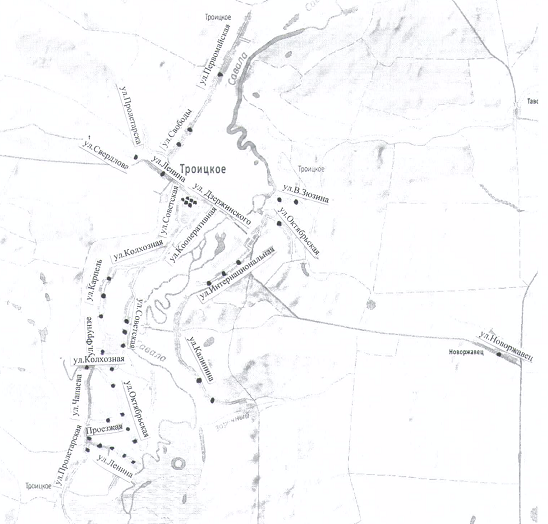 Условные обозначения:-места размещения нестационарных  торговых точек.№ п/пАдресный ориентирПлощадь нестационарного торгового объекта, (м2)Количество НТО по одному адресному ориентиру, (ед)Вид  нестационарного торгового объектаГруппа реализуемых товаровИнформация об использовании нестационарного торгового объекта субъектами малого и среднего предпринимательства, Период размещения1с.Троицкое, ул.Карпель, 23102АвтолавкаТовары повседневного спросаСубъекты малого и среднего  предпринимательстваИП Толстихина А.Г.ИП Криволапова Н.Н.Еженедельно:  понедельник-суббота2с.Троицкое, ул.Карпель, 20102АвтолавкаТовары повседневного спросаСубъекты малого и среднего  предпринимательстваИП Толстихина А.Г.ИП Криволапова Н.Н.Еженедельно:  понедельник-суббота3с.Троицкое, ул.Фрунзе, 59102АвтолавкаТовары повседневного спросаСубъекты малого и среднего  предпринимательстваИП Толстихина А.Г.ИП Криволапова Н.Н.Еженедельно:  понедельник-суббота4с.Троицкое, ул.Фрунзе, 3102АвтолавкаТовары повседневного спросаСубъекты малого и среднего  предпринимательстваИП Толстихина А.Г.ИП Криволапова Н.Н.Еженедельно:  понедельник-суббота5с.Троицкое, ул.Пролетарская, 38102АвтолавкаТовары повседневного спросаСубъекты малого и среднего  предпринимательстваИП Толстихина А.Г.ИП Криволапова Н.Н.Еженедельно:  понедельник-суббота6с.Троицкое, ул.Пролетарская, 27102АвтолавкаТовары повседневного спросаСубъекты малого и среднего  предпринимательстваИП Толстихина А.Г.ИП Криволапова Н.Н.Еженедельно:  понедельник-суббота7с.Троицкое, ул.Проезжая, 8102АвтолавкаТовары повседневного спросаСубъекты малого и среднего  предпринимательстваИП Толстихина А.Г.ИП Криволапова Н.Н.Еженедельно:  понедельник, среда и пятница8с.Троицкое, ул.Октябрьская, 72102АвтолавкаТовары повседневного спросаСубъекты малого и среднего  предпринимательстваИП Толстихина А.Г.ИП Криволапова Н.Н.Еженедельно:  понедельник-суббота9с.Троицкое, ул.Октябрьская, 35102АвтолавкаТовары повседневного спросаСубъекты малого и среднего  предпринимательстваИП Толстихина А.Г.ИП Криволапова Н.Н.Еженедельно:  понедельник-суббота10с.Троицкое, ул.Октябрьская, 38102АвтолавкаТовары повседневного спросаСубъекты малого и среднего  предпринимательстваИП Толстихина А.Г.ИП Криволапова Н.Н.Еженедельно:  понедельник-суббота11с.Троицкое, ул.Октябрьская, 26102АвтолавкаТовары повседневного спросаСубъекты малого и среднего  предпринимательстваИП Толстихина А.Г.ИП Криволапова Н.Н.Еженедельно:  понедельник-суббота12с.Троицкое, ул.Колхозная, 36102АвтолавкаТовары повседневного спросаСубъекты малого и среднего  предпринимательстваИП Толстихина А.Г.ИП Криволапова Н.Н.Еженедельно:  понедельник-суббота13с.Троицкое, ул.Колхозная, 22102АвтолавкаТовары повседневного спросаСубъекты малого и среднего  предпринимательстваИП Толстихина А.Г.ИП Криволапова Н.Н.Еженедельно:  понедельник-суббота14с.Троицкое, ул.Советская, 34102АвтолавкаТовары повседневного спросаСубъекты малого и среднего  предпринимательстваИП Толстихина А.Г.ИП Криволапова Н.Н.Еженедельно:  понедельник-суббота15с.Троицкое, ул.Советская, 19102АвтолавкаТовары повседневного спросаСубъекты малого и среднего  предпринимательстваИП Толстихина А.Г.ИП Криволапова Н.Н.Еженедельно:  понедельник-суббота16с.Троицкое, ул.Советская, 55102АвтолавкаТовары повседневного спросаСубъекты малого и среднего  предпринимательстваИП Толстихина А.Г.ИП Криволапова Н.Н.Еженедельно:  понедельник-суббота17с.Троицкое, ул.Ленина, 61102АвтолавкаТовары повседневного спросаСубъекты малого и среднего  предпринимательстваИП Толстихина А.Г.ИП Криволапова Н.Н.Еженедельно:  понедельник-суббота18с.Троицкое, ул.Ленина,45102АвтолавкаТовары повседневного спросаСубъекты малого и среднего  предпринимательстваИП Толстихина А.Г.ИП Криволапова Н.Н.Еженедельно:  понедельник-суббота19с.Троицкое, ул.Ленина, 30102АвтолавкаТовары повседневного спросаСубъекты малого и среднего  предпринимательстваИП Толстихина А.Г.ИП Криволапова Н.Н.Еженедельно:  понедельник-суббота20с.Троицкое, ул.Ленина, 18102АвтолавкаТовары повседневного спросаСубъекты малого и среднего  предпринимательстваИП Толстихина А.Г.ИП Криволапова Н.Н.Еженедельно:  понедельник-суббота21с.Троицкое, ул.Ленина, 60101АвтолавкаТовары повседневного спросаСубъекты малого и среднего  предпринимательстваИП Костина Л.Н.Еженедельно:  понедельник-суббота22с.Троицкое, ул.Свердлова, 2101АвтолавкаТовары повседневного спросаСубъекты малого и среднего  предпринимательстваИП Костина Л.Н.Еженедельно:  понедельник-суббота23с.Троицкое, ул.Свободы, 28101АвтолавкаТовары повседневного спросаСубъекты малого и среднего  предпринимательстваИП Костина Л.Н.Еженедельно:  понедельник-суббота24с.Троицкое, ул.Свободы, 12101АвтолавкаТовары повседневного спросаСубъекты малого и среднего  предпринимательстваИП Костина Л.Н.Еженедельно:  понедельник-суббота25с.Троицкое, ул.Первомайская, 80101АвтолавкаТовары повседневного спросаСубъекты малого и среднего  предпринимательстваИП Костина Л.Н.Еженедельно:  понедельник-суббота26с.Троицкое, ул.В.Зюзина, 39101АвтолавкаТовары повседневного спросаСубъекты малого и среднего  предпринимательстваИП Костина Л.Н.Еженедельно:  понедельник-суббота27с.Троицкое, ул.В.Зюзина, 36101АвтолавкаТовары повседневного спросаСубъекты малого и среднего  предпринимательстваИП Костина Л.Н.Еженедельно:  понедельник-суббота28с.Троицкое, ул. Калинина, 35101АвтолавкаТовары повседневного спросаСубъекты малого и среднего  предпринимательстваИП Костина Л.Н.Еженедельно:  понедельник-суббота29с.Троицкое, ул. Калинина,85101АвтолавкаТовары повседневного спросаСубъекты малого и среднего  предпринимательстваИП Костина Л.Н.Еженедельно:  понедельник-суббота30с.Троицкое, ул. Октябрьская, 21101АвтолавкаТовары повседневного спросаСубъекты малого и среднего  предпринимательстваИП Костина Л.Н.Еженедельно:  понедельник-суббота31с.Троицкое, ул. Интернациональная, 13101АвтолавкаТовары повседневного спросаСубъекты малого и среднего  предпринимательстваИП Костина Л.Н.Еженедельно:  понедельник-суббота32с.Троицкое, ул. Интернациональная, 23101АвтолавкаТовары повседневного спросаСубъекты малого и среднего  предпринимательстваИП Костина Л.Н.Еженедельно:  понедельник-суббота33с.Троицкое, ул. Интернациональная, 63101АвтолавкаТовары повседневного спросаСубъекты малого и среднего  предпринимательстваИП Костина Л.Н.Еженедельно:  понедельник-суббота34пос. Новоржавец, ул. Новоржавец, 21 101АвтолавкаТовары повседневного спросаСубъекты малого и среднего  предпринимательстваЕженедельно:  понедельник-суббота35с. Троицкое, ул. Советская, 11106ЛотокТовары повседневного спросаСубъекты малого и среднего  предпринимательстваЕженедельно:  понедельник- пятница